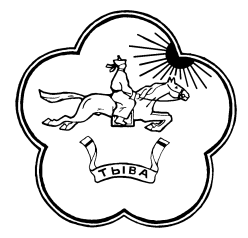 РЕСПУБЛИКА ТЫВА                  668360 Республика Тыва       ТЫВА РЕСПУБЛИКАНЫНТЕС-ХЕМСКИЙ КОЖУУН          Тес-Хемский кожуун          ТЕС-ХЕМ КОЖУУННУНХУРАЛ ПРЕДСТАВИТЕЛЕЙ         с.Самагалтай                ТОЛЭЭЛЕКЧИЛЕР ХУРАЛЫ                                                                                  ул.А.Ч.Кунаа,54     т.21576Решение № 05от  27 февраля 2018 года                                                           с. СамагалтайОб итогах работы  Общественной организации ветеранов (пенсионеров) Тес-Хемского кожууна за 2017 год	Заслушав и обсудив доклад председателя Общественной организации  Ветеранов Тес-Хемского кожууна Монгуш М.С. «Об итогах работы Общественной организации Ветеранов (пенсионеров) Тес-Хемского кожууна» за 2017 год, Хурал представителей  муниципального района «Тес-Хемский кожуун РТ» РЕШИЛ: 1. Принять к сведению доклад председателя Общественной организации Ветеранов (пенсионеров) Тес-Хемского кожууна  Монгуш М.С.2. Председателю комиссии по бюджету и контролю Хурала представителей Тес-Хемского кожууна Дандаа А.С. ходатайствовать перед Администрацией кожууна по выделению денежных средств на приобретение оргтехники общественной организации ветеранов (пенсионеров) Тес-Хемского кожууна. 3. Доклад опубликовать в газете «Самагалдай» и размещать в официальном сайте Администрации Тес-Хемского кожууна.Глава-Председатель Хурала представителей   муниципального района«Тес-Хемский кожуун РТ»                                                   Донгак Ч.Х.                                